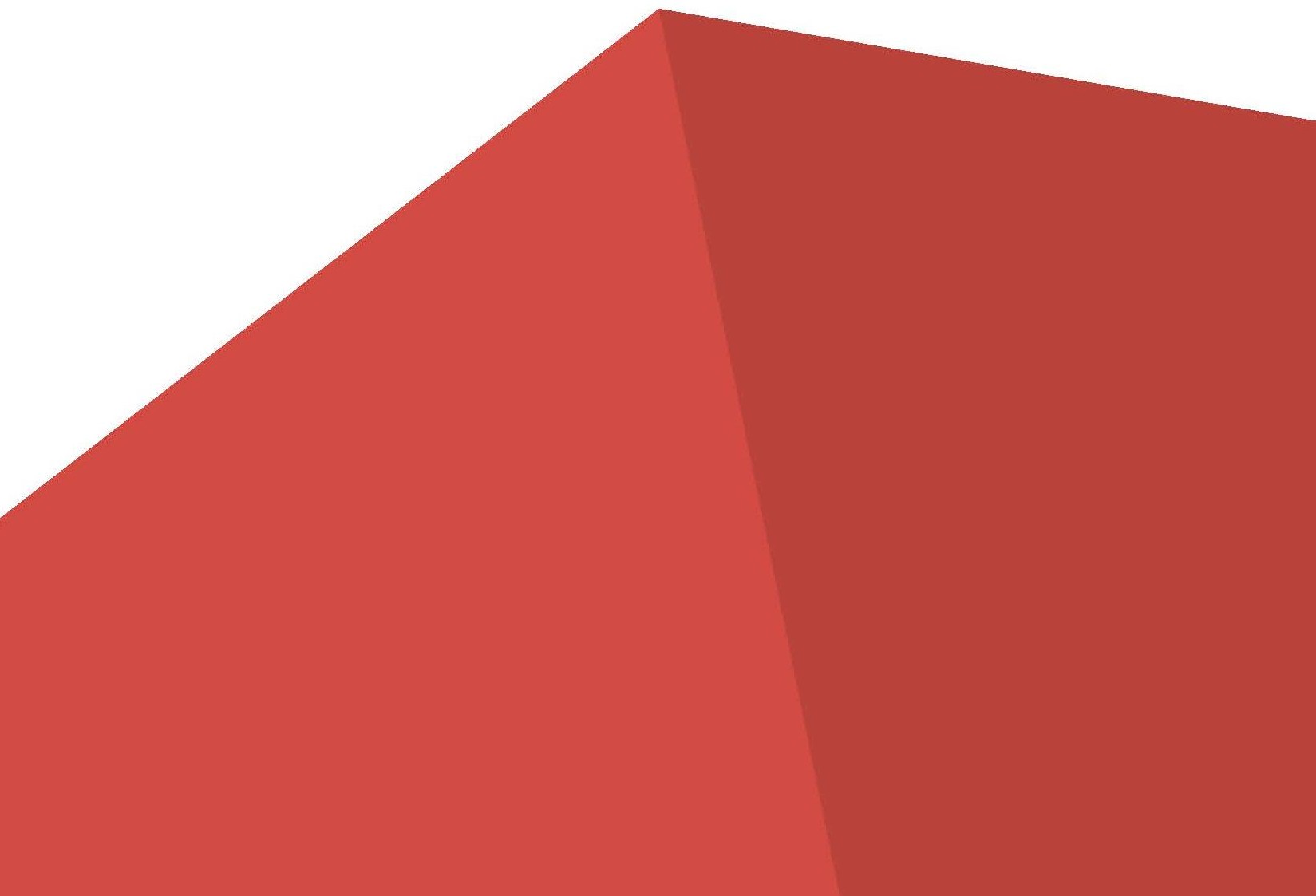 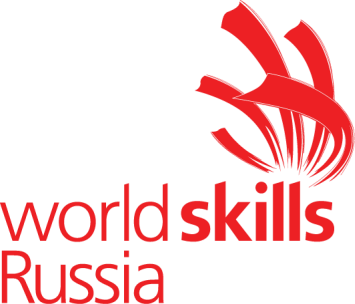 ПЛАН ЗАСТРОЙКИVII ОТКРЫТЫЙ РЕГИОНАЛЬЫЙ ЧЕМПИОНАТ «МОЛОДЫЕ ПРОФЕССИОНАЛЫ (WORLDSKILLS RUSSIA)»САНКТ-ПЕТЕРБУРГ по компетенции«13-КУЗОВНОЙ РЕМОНТ»для возрастной категории 14-16,для возрастной категории 16-22Согласовано:										Главный эксперт чемпионата 	           ___________ П.С. Петров		Менеджер WSR «Кузовной ремонт» ___________ Д.Е. Верхотурцев	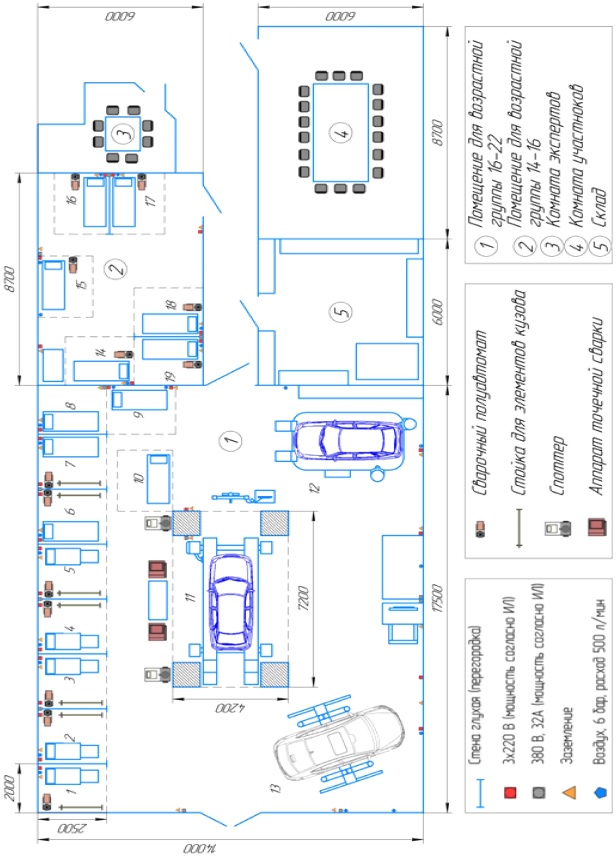 Copyright © «Ворлдскиллс Россия» (13-Кузовной ремонт)	2Copyright © «Ворлдскиллс Россия» (13-Кузовной ремонт)	3№ОборудованиеКол-во1-7Участок для проведения модуля «B» «C» «D» «E» (для возрастной группы 16-22). Оборудован: верстак слесарный однотумбовый, тележка инструментальная, сварочный аппарат, баллон с газом, стойка для установки имитации кузовного элемента, вытяжка, розетки, вывод для подключения к магистрали сжатого воздуха78-10Дополнительные рабочие места (для возрастной группы 16-22)311Участок для проведения модуля «A». Оборудован автомобиль, подъемник четырех-стоечный, розетки на 220V, измерительная система, автомобиль112Участок для проведения модуля «F» (для возрастной группы 16-22). Оборудован: верстак, стапель, зарядное устройство для АКБ, диагностический сканер, мультиметр, две розетки, автомобиль113Запасной участок. Оборудован: двухстоечнй подъемник, выход сжатого воздуха, розетки114-18Участок для проведения модуля «B» «C» «D» «E» (для возрастной группы 14-16). Оборудован: верстак слесарный однотумбовый, тележка инструментальная, сварочный аппарат, баллон с газом, стойка для установки имитации кузовного элемента, вытяжка, розетки, вывод для подключения к магистрали сжатого воздуха519Дополнительное рабочее место (для возрастной группы 14-16)1